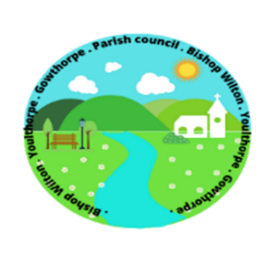 Parish Council of Bishop WiltonMinutes to the Meeting of Bishop Wilton Parish Council, held on Thursday 18th May 2023 directly after the Annual Meeting, at Bishop Wilton Village Hall.Present: Cllrs I Haywood (Vice Chair); P Rigby, I Rickatson; A North; R Sumpner; J Miles; J Denton and Sandra Morrison (Parish Clerk)5 members of the publicThe meeting opened at 7.13pm299. Cllr Haywood chaired the meeting, and welcomed members and guests.300. Apologies of absence were received from P Warry and S Berry301.Code of Conduct: To receive Declaration of Interests from members on any items on the agendaPecuniary - nonenon-pecuniary - nonegranting of dispensations - none302.Open Forum: To resolve that the meeting be temporarily suspended to allow for a period of public participation.A member of the public spoke about the planning application (agenda item 13), as the owner of the cottage she advised the council that she was unaware of the second clause and is happy to answer questions. Another member of the public voiced her support for the couple who have been very supportive of other members of the public.The chair requested that agenda item 13 be moved to be heard next. Resolved303. Planning Application 23/01297/VARProposal: Variation of Condition 8 (Occupancy restrictions) and Condition 9 (occupancy restrictions) of planning permission 03/03974/PLF – Erection of four holiday cottages to allow for holiday occupancy restrictions to relate to lodges 1,3 and 4 onlyLocation: Land at Mill Hills Main Street Bishop WiltonApplicant: Julie Roberts Application Type: Variation of Conditions (s)It was proposed by Cllr Rickatson and seconded by Cllr Rigby that the change of use should be supported. That the variation of condition 8 and 9 should be granted for the term of the occupancy of the current residents in their capacity as working at the facility, and for no other. All agreed - Resolved304. A letter was read out from the PCC requesting support and the matter was deferred until the next meeting305.Ward Councillors Report and outstanding issuesUpdate on Humber Forest tree planting scheme – awaiting feed backClearance of beck behind Vale Crescent – Clerk to instruct Cllr Hammond to speak to Halifax EstatesPedestrian safety on the stretch of road between Vicarage Lane and Main Street - deferredUpdate on erosion of grass verge along Givendale Road - deferredUpdate of blocked drains in Gowthorpe - deferred306. Minutes: It was proposed by Cllr Rigby and seconded by Cllr Haywood to adopt minutes of the meeting held on the 24th April 2023, subject to a change to ref 275 open letters to correspondence. Resolved307.Matters Arising:  update on outstanding items from previous meeting. Response re repair to village roundabout – Cllr Sumpner to visit contractor to obtain a responseUpdate on Kings Coronation celebrations – lovely weekend, fully supported by volunteers. Table tennis very successful bringing new people in. Good community feel, and successful events.Update on chairman’s award nominations – our nomination for the village shop, won. Cllr Haywood and volunteers attended the award ceremony, which was a fabulous evening. It was proposed by Cllr Sumpner and seconded by Cllr North that a letter of congratulations be sent to the community shop. Resolved The draft Heads and Terms of letting agreement between the Council and the village hall in respect of the land for the proposed outdoor gym was discussed and it was proposed by Cllr Haywood and seconded by Cllr Rigby that this be agreed by the council. Resolved. A copy of the heads and terms has been issued to the village hall committee in order to proceed to the next stage.Compilation of a list of actions to be addressed by the village walk about team – Cllr Sumpner offered to walk around the village and compile a list of issues for the clerk to submit.Response to community payback team request on refurbishment of notice boards – Cllr Rigby will provide stain, sandpaper etc and be the main point of contact in order to proceed with the work.308.To consider the formulation of a policy to deal with the issues of damage to the village green – parts of the village green are being destroyed by vehicles and one area in particular is now dangerous. Cllr Rickatson to speak to the resident concerned, and the issue to be raised with the village walkabout team.309. Finance:It was proposed by Cllr North and seconded by Cllr Rigby to approve accounts and bank reconciliation to date. ResolvedIt was proposed by Cllr North and seconded by Cllr Rigby to approve payment as per schedule 2 clerk’s remuneration. ResolvedIt was proposed by Cllr Rickatson and seconded by Cllr North to approve payment of internal auditor’s invoice 23/707 for £110. ResolvedThe internal auditors report was circulated and acknowledged.The AGAR assertion statement was reviewed and complete and it was proposed by Cllr Haywood and seconded by Cllr North that this be approved. Resolved.It was proposed by Cllr Haywood and seconded by Cllr North that the AGAR financial statement be approved. Resolved310. Community Issues for consideration1.It was agreed that the Village Grass cutting schedule for June be moved forward slightly to end of May to accommodate contractors holiday period. 2.The extending of the paving at the bus stop has been scheduled. The concerns raised by a resident with mobility issues have been addressed. 311. Correspondence: ERNLLCA whole council training opportunity was discussed and it was agreed that the clerk would liaise with other councils on the matter.ERNLLCA free networking and training event was circulatedERNLLCA new Councillor Induction Information and webinar on Register of Interests was circulatedEmail from Village Hall Committee re new defibrillator outer box was discussed, councillors to review.Email re the Hedgehog Highway Project was considered to be put on PC web site and sent to Parish Pump.312. Agenda item requests for next meeting – grass cutting and management of village greenMeeting closed 8.40pmSigned as a true recordChairman					                                            Date: 